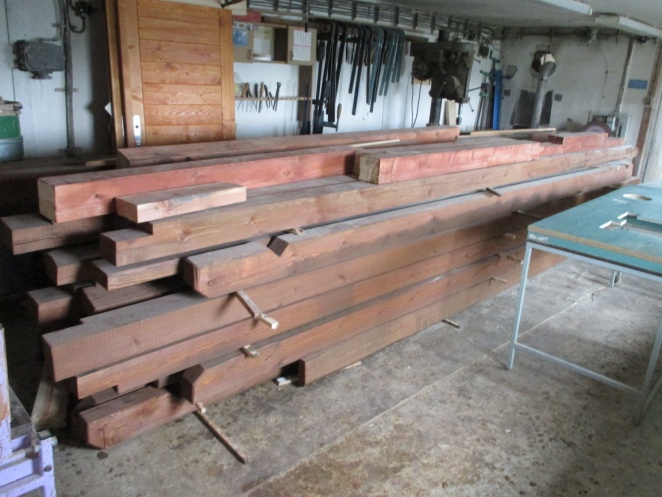 Trámy 120x110x600 cm            - asi 8m3, = 4000kg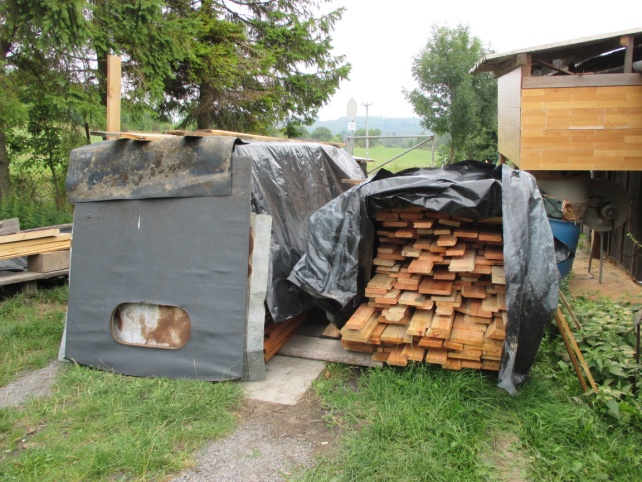 Desky 100x100x300 cm- 3m3 = 1500kgDesky 110x150x300cm- 5m3 = 2500kg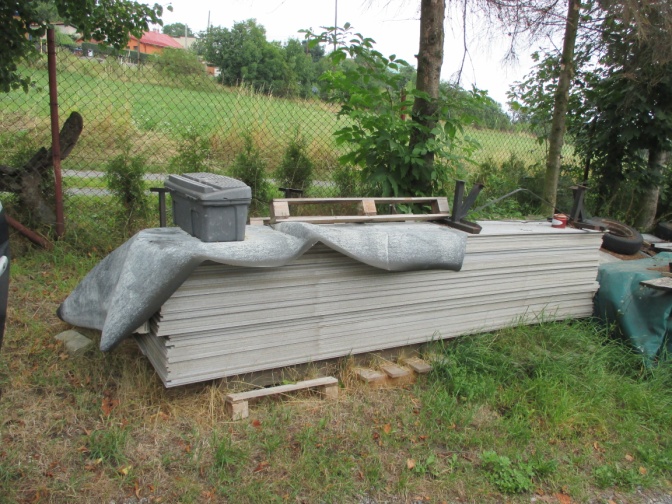 Cetris deska 80x50x300cm - váha 1000kgVrata 4ks - 280x200cm           1ks - 100x200cm- váha 500kgDesky, trámy lze rozložit.Celková  váha cca 10000kg